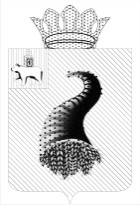 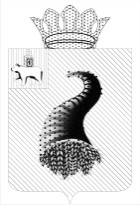 617470, Пермский край, г. Кунгур,  ул. Советская, 22  тел./факс 8-34-271-2-46-65  ИНН / КПП  5917594717 / 591701001 ОГРН 1065917021060                                                              ЗАКЛЮЧЕНИЕпо результатам внешней проверки отчёта об исполнении бюджета Голдыревского сельского поселения за 2016 год, предоставленного в форме проекта решения  Совета депутатов Голдыревского сельского поселения Кунгурского муниципального района  «Об утверждении отчета об исполнении бюджета Голдыревского сельского поселения  за  2016 год»                                               17 марта 2017                                                                                        		№ 2-спЗаключение Контрольно-счетной палаты муниципального образования «Кунгурский муниципальный район» (далее – КСП) на годовой отчет об исполнении бюджета Голдыревского сельского поселения с учетом данных внешней проверки годовой бюджетной отчетности главных администраторов бюджетных средств подготовлено в соответствии с требованиями статей 157, 264.4 Бюджетного кодекса Российской Федерации (далее - БК РФ),  п.3 ч.2 статьи 9 Федерального закона от 07.02.2011 № 6-ФЗ «Об общих принципах организации и деятельности контрольно-счетных органов субъектов Российской Федерации и муниципальных образований»,  статьи Положением о бюджетном процессе в Голдыревском сельском поселении, утвержденным решением Совета депутатов от 19.11.2013  № 27, (далее – Положение о бюджетном процессе) и на основании Соглашения о передаче части полномочий по решению вопросов местного значения.Цель проведения внешней проверки:-  установление законности, полноты и достоверности представленных в составе отчета об исполнении бюджета документов и материалов;- установление соответствия фактического исполнения бюджета его плановым назначениям, установленным решениями Совета депутатов сельского поселения;-  установление полноты бюджетной отчетности главных распорядителей бюджетных средств, главных администраторов доходов бюджета, главных администраторов источников финансирования дефицита бюджета (далее - главные администраторы бюджетных средств), её соответствия требованиям Инструкции о порядке составления и предоставления годовой, квартальной и месячной отчетности об исполнении бюджетов бюджетной системы Российской Федерации, утвержденной приказом Минфина РФ от 28.12.2010 № 191н (далее – Инструкция 191н);-  оценка достоверности показателей бюджетной отчетности главных администраторов бюджетных средств.Годовой отчет об исполнении бюджета Голдыревского сельского поселения за  2016 год поступил в КСП 06.03.2017 с соблюдением установленного срока. Документы и материалы к отчету представлены в полном объеме. Состав документов и материалов соответствует требованиям статьи 264.6 БК РФ.Общая оценка исполнения бюджета Голдыревского сельского поселения   за 2016 годБюджет Голдыревского сельского поселения на 2016 год утверждён Советом депутатов (решение от 25.12.2015 № 47) по расходам в сумме 8 087,3 тыс.руб., исходя из прогнозируемого объема доходов 8 087,3  тыс.руб.В течение 2016 года Советом депутатов в бюджет сельского поселения были внесены семью решениями изменения и дополнения. Бюджет сельского поселения в редакции решения Совета депутатов от 30.12.2016 № 22 «О внесении изменений в решение Совета депутатов от 25.12.2015  № 47 «О бюджете Голдыревского сельского поселения на 2016 год и на плановый период  2017 и 2018 годов» утвержден по расходам в объеме 9 447,5 тыс.руб., исходя из прогнозируемого объема доходов 9 325,5  тыс.руб., с плановым дефицитом 122,0 тыс.руб. Уточненные бюджетные назначения по доходам, расходам, объему дефицита   соответствуют  отчету об исполнении бюджета ф.0503127.Данные об исполнении бюджета приведены в таблице: Таблица 1(тыс.руб.)Как видно из таблицы, увеличение доходов бюджета за 2016 год по сравнению с первоначально утвержденным значением составило 1 238,2 тыс.руб. Расходная часть бюджета в течение года была увеличена на 1 360,2 тыс.руб.Объемы бюджетных ассигнований, предусмотренные решением Совета депутатов от  30.12.2016 № 22 «О внесении изменений в решение Совета депутатов от 25.12.2015  № 47 «О бюджете Голдыревского сельского поселения на 2016 год и на плановый период  2017 и 2018 годов» соответствуют объему бюджетных ассигнований, предусмотренных уточненной бюджетной росписью.2. Анализ исполнения доходной части  бюджета Голдыревского сельского поселенияВ 2016 году в бюджет сельского поселения поступило   9 314,9 тыс.руб., что составляет 100% к уточненным бюджетным назначениям:Таблица 2 (тыс.руб.)Невыполнение бюджетных назначений по доходам в 2016 году в общей сумме 10,6 тыс.руб. сложилось  по группе «Налоговые и неналоговые доходы», в том числе: - налоговые доходы поступили в сумме 4 706,8 тыс.руб., на 14,9 тыс.руб. ниже планового показателя;- неналоговые доходы поступили в сумме 421,7 тыс.руб., что выше утвержденных назначений на 4,3 тыс.руб.Безвозмездные поступления бюджетов других уровней  4 186,4 тыс. руб. (план выполнен на 100%). Данные по исполнению доходной части бюджета за 2016 год в сравнении с 2015 годом представлены в таблице:Таблица 3 (тыс.руб.)Структура доходной части несколько изменилась, наибольший удельный вес в отчетном году занимают налоговые и неналоговые доходы – 55%.  По отношению к 2015 году доходная часть бюджета сельского поселения увеличилась  на 140,4 тыс. руб., в том числе:- по группе «Налоговые и неналоговые доходы»  увеличение налоговых доходов  на 486,6 тыс.руб. (увеличилось поступление акцизов по подакцизным товарам и налога на доходы физических лиц, сократился объем поступлений по земельному налогу)  и  увеличение  неналоговых доходов на 404,2 тыс.руб. (за счет  доходов от продажи имущества);- за счет сокращения объема  безвозмездных поступлений  на 550,4  тыс.руб. в связи с выделением в 2016 году в меньшем объеме иных межбюджетных трансфертов.В структуре группы «Налоговые и неналоговые доходы» удельный вес налоговых платежей составил 92%,  неналоговых - 8%. В 2016 году налоговые доходы поступили ниже утвержденных бюджетных назначений на 14,9 тыс.руб. и составили 4 706,8 тыс.руб. Данные по исполнению утвержденных бюджетных назначений по налоговым доходам в 2016 году приведены в таблице:Таблица 4 (тыс.руб.)Основную часть в налоговых доходах бюджета поселения  в 2016 году занимал земельный налог  – 32%. На поступления  налога  на доходы физических лиц приходится 23%, транспортного налога - 22% , акцизов – 16%.Невыполнение плана по поступлениям налоговых доходов в 2016 году относительно утвержденных бюджетных назначений отмечается по двум видам доходов из семи.   Основное невыполнение, согласно отчета,  - по земельному налогу, что объясняется  неплатежами собственников земельных участков земельного налога с физических лиц.Перевыполнение  плановых назначений сложилось по следующим платежам:- по  транспортному налогу – на 69,4 тыс.руб. или на 7% в связи с поступлением платежей прошлых лет;- по налогу на доходы физических лиц – на 68,9 тыс.руб. или на 7% в связи с выполнением «майских» указов Президента РФ;- по акцизам по подакцизным товарам – на 30,7 тыс.руб. или на 4% в связи с увеличением объема реализации подакцизных товаров.По состоянию на 01.01.2017 общая сумма задолженности по налогам и сборам в бюджет, по данным Межрайонной инспекции федеральной налоговой службы № 5 по Пермскому краю  - 2 198,0 тыс.руб., сумма возросла на 256,0 тыс.руб. или на 13% по отношению к началу года. Наибольший удельный вес в сумме недоимки занимает транспортный налог - 52% от общей суммы задолженности по налоговым платежам.По отношению к бюджетным назначениям неналоговые поступления в 2016 году составили 101% или 421,7 тыс.руб.Основные показатели, характеризующие исполнение бюджета по неналоговым доходам в 2016 году, приведены в таблице:Таблица 5 (тыс.руб.)Как видно из таблицы, в структуре неналоговых доходов основную долю занимает статья «Доходы от реализации имущества» - 84%. Перевыполнение бюджетных назначений сложилось по доходам, поступающие в порядке возмещения расходов, понесенных в связи с эксплуатацией имущества сельских поселений в сумме 4,3  тыс.руб.Объем поступивших в 2016 году в бюджет сельского поселения безвозмездных средств составил 4 186,4 тыс.руб., что соответствует объему утвержденных бюджетных назначений.Данные о безвозмездных поступлениях приведены в таблице:Таблица 6  (тыс.руб.)Безвозмездные поступления в виде дотаций, субвенций и иных межбюджетных трансфертов поступили в бюджет поселения в сумме 4 188,0  тыс. руб. В структуре безвозмездных поступлений от других бюджетов бюджетной системы РФ основную долю (71%) составляют дотации.Из бюджета сельского поселения  произведен возврат остатков субсидий, субвенций и иных межбюджетных трансфертов, имеющих целевое назначение и не использованных по состоянию на 01.01.2016 в общей сумме 1,6 тыс.руб. в бюджет Пермского края.3. Анализ исполнения расходной части  бюджета  сельского поселенияПри утверждении бюджета на 2016  год на расходы предполагалось направить  8 087,3 тыс.руб. Уточненной бюджетной росписью утверждены расходы в сумме 9 447,5 тыс.руб. Таблица 7 (тыс.руб.)По сравнению с первоначально утвержденным бюджетом произошло увеличение расходной части 2016 года на 1 360,2 тыс. руб. или на 17%. Наиболее  значительно расходы бюджета сельского поселения увеличились по разделу 05 «Жилищно-коммунальное хозяйство»  - в 2 раза.По сравнению с 2015 годом расходы сократились на 147,6 тыс.руб. или на 2%. Исполнение расходов по функциональной структуре за последние два года представлено в таблице:Таблица 8 (тыс.руб.)Как видно из таблицы, в 2016 году структура расходов бюджета поселения за последний год практически не изменилась. В 2016 году наибольший удельный вес занимают  общегосударственные вопросы  –  35%,  на расходы в области  культуры, кинематографии приходится   27%. Несмотря на то, что в целом расходы отчетного года по отношению к 2015 году сократились, объем расходов по разделу 03 «Национальная безопасность и правоохранительная деятельность» увеличился в 5,5 раза или на 123,0 тыс.руб. в связи с тем, что выделены дополнительные средства на оплату штрафа за нарушение правил противопожарного режима.Сравнительный анализ плановых назначений и фактического исполнения бюджета в разрезе разделов функциональной структуры расходов приведен в таблице:Таблица 9 (тыс.руб.)Имеется остаток ассигнований по трем разделам классификации расходов из семи.  При этом уровень исполнения бюджетных ассигнований  по разделу  «Социальная политика»  в 2016 году оказался ниже среднего процента исполнения расходов  в целом, не востребованы средства на предоставление мер социальной поддержки отдельным категориям граждан, работающим в муниципальных учреждениях и проживающих в сельской местности и поселках городского типа (рабочих поселках), по оплате жилого помещения и коммунальных услуг в сумме 38,6 тыс.руб.По разделу 01 «Общегосударственные вопросы» бюджетные ассигнования предусмотрены в общей сумме 3 336,1 тыс.руб., освоены в сумме  3 306,7 тыс.руб. или на 99%. Общее неисполнение бюджетных назначений по данному разделу не значительно, 29,4 тыс.руб.Средства резервного фонда администрации сельского поселения  утверждены в сумме 10,0 тыс. руб.  В течение года средства не использованы   в связи с отсутствием потребности.На мобилизационную вневойсковую подготовку (раздел 02 «Национальная оборона») в 2016 году было запланировано 186,2 тыс.руб., средства использованы в полном объеме.По разделу 03 «Национальная безопасность и правоохранительная деятельность» бюджетные ассигнования предусмотрены в общей сумме  150,0  тыс.руб., исполнены на 100% - на мероприятия по пожарной безопасности. По разделу 04 «Национальная экономика» за 2016 год направлено на расходы 949,3 тыс.руб. или 100% от плановых назначений   на финансирование расходов по подразделу 0409 «Дорожное хозяйство (дорожные фонды)» в рамках дорожного фонда Голдыревского сельского поселения, в том числе: Таблица 10 (тыс.руб.)В нарушение статьи 14 Положения о бюджетном процессе, отчет об использовании бюджетных ассигнований дорожного фонда Голдыревского сельского поселения, не приложен к годовому отчету об исполнении бюджета Голдыревского сельского поселения.Расходы по разделу 05 «Жилищно-коммунальное хозяйство» предусмотрены в общей сумме 2 203,4 тыс.руб., исполнены в сумме 2 165,5 тыс.руб. или на 98%. Значительный  объем денежных средств по данному разделу был   предусмотрен на ремонт объектов коммунальной инфраструктуры – 469,5 тыс.руб. и бюджетные инвестиции в объекты капитального строительства – 324,5 тыс.руб., фактическое исполнение  100%. Финансирование расходов осуществлялось по трем подразделам. Расходы в сфере жилищного хозяйства фактически при плане 161,5 тыс.руб. исполнены в сумме 152,6 тыс.руб. или на 94%, не перечислены взносы на капитальный ремонт общего имущества в многоквартирных домах из-за невыполнения плана по налоговым поступлениям. Фактическое исполнение расходов по подразделу 0502 «Коммунальное хозяйство» составило 1 593,4 тыс.руб. или 100%. В рамках муниципальной программы Кунгурского муниципального района «Развитие жилищно-коммунального хозяйства, дорожной и уличной сети Кунгурского муниципального района»  осуществлялся ремонт коммунальных сетей. Также в рамках муниципальной программы Кунгурского муниципального района «Устойчивое развитие сельских территорий Кунгурского муниципального района» проведены проектно-изыскательские работы по объекту «Распределительные газопроводы для газификации жилого фонда индивидуальной застройки в п. Семсовхоз Кунгурского района Пермского края».При плановых назначениях в сумме 448,5 тыс.руб.  фактическое исполнение на благоустройство составило 419,5 тыс.руб. или 94%. В 2016 году по разделу 08 «Культура и кинематография» предусмотрены бюджетные назначения в сумме 2 481,3  тыс.руб., исполнены на 100%. В соответствии со статьей 69.1 БК РФ в сфере культуры субсидия на выполнение муниципального задания в сумме 2 481,3 тыс.руб.  в 2016 году предоставлена двум бюджетным учреждениям – МБУК «Голдыревский ДК» и МБУК «Семсовхозная библиотека  Голдыревского сельского поселения». В 2016  году расходы по  разделу 10 «Социальная политика» утверждены в сумме 141,2 тыс.руб., исполнены в сумме 102,6 тыс.руб. или на 73%  по подразделу 1003 «Социальное обеспечение населения» на предоставление мер социальной поддержки отдельным категориям граждан, работающим в муниципальных учреждениях и проживающих в сельской местности и поселках городского типа (рабочих поселках), по оплате жилого помещения и коммунальных услуг. По данному подразделу остались неиспользованными 38,6 тыс.руб. в связи с отсутствием потребности.4. Источники финансирования дефицита бюджетаВ течение 2016 года при исполнении бюджета поселения просматривалась  тенденция опережающего роста поступлений доходов над исполнением расходов  в первом и четвертом кварталах, данные приведены в таблице: Таблица 11 (тыс.руб.)Решением от 25.12.2015 № 47 бюджет сельского поселения на 2016 год сформирован бездефицитным.  По итогам 2016 года  бюджет исполнен с дефицитом в сумме  26,7  тыс.руб.  Источником финансирования дефицита бюджета сельского поселения  является изменение остатков средств на счетах по учету средств бюджета.5. Муниципальный долг и расходы на его обслуживание Муниципальный долг на 01.01.2016 и на 01.01.2017  отсутствует.Решением о бюджете сельского поселения на 2016 год предоставление муниципальных гарантий не планировалось. 6. Внешняя  проверка бюджетной отчетности главного администратора бюджетных средств -  администрации Голдыревского сельского поселенияСостав и формы бюджетной отчётности, представленные на проверку, в основном соответствуют составу и формам отчётов, утверждённым пунктом 11 Инструкции о порядке составления и представления годовой, квартальной и месячной отчётности об исполнении бюджетов бюджетной системы Российской Федерации, утверждённой приказом Министерства финансов Российской Федерации от 28.12.2010 № 191н (далее – Инструкция № 191н).В соответствии  пунктом 6 Инструкции № 191н бюджетная отчетность подписана главой сельского поселения В.Л.Придвижкиной  и ведущим специалистом  по бухгалтерскому учету и отчетности  Н.И.Горбачевой. Однако во всех формах бюджетной отчетности, содержащих плановые и аналитические показатели, отсутствует подпись руководителя финансово-экономической службы  (форма 0503127 «Отчёт об исполнении бюджета главного распорядителя, распорядителя, получателя бюджетных средств, главного администратора, администратора источников финансирования дефицита бюджета, главного администратора, администратора доходов бюджета», форма 0503128 «Отчет о принятых бюджетных обязательствах», форма 0503160 «Пояснительная записка»).Бюджетная отчётность администрации Голдыревского сельского поселения за 2016 финансовый год составлена на основе данных: Главной книги и других регистров бюджетного учёта, установленных законодательством Российской  Федерации для получателей бюджетных средств, главного администратора доходов бюджета.В соответствии с пунктом 9 Инструкции № 191н бюджетная отчетность составлена нарастающим итогом с начала года в рублях с точностью до второго десятичного знака после запятой, за исключением формы 0503164 «Сведения об исполнении бюджета».В отчётном периоде администрация  Голдыревского сельского поселения  не осуществляла предпринимательскую и иную приносящую доход деятельность.Анализ формы 0503130 «Баланс главного распорядителя, распорядителя, получателя бюджетных средств, главного администратора, администратора источников финансирования дефицита бюджета, главного администратора, администратора доходов бюджета» (далее – Баланс)  на 01.01.2017 показывает, что остатки по счетам корректно перенесено из предыдущего периода и не содержат отклонений, что согласуется с данными форм 0503173 «Сведения об изменении остатков валюты баланса» по бюджетной деятельности. Остатки на конец предыдущего отчетного финансового года и на начало отчетного финансового года не изменились, расхождений нет. Нефинансовые активы(раздел 1 Баланса)  на 01.01.2017 составили 38 041 428,65 руб. по бюджетной деятельности. Балансовая стоимость основных средств составила 799 107,95 руб., в том числе амортизация 737 771,82 руб. Непроизведенные активы (земельные участки) – 1 710 900,07 руб. Нефинансовые активы имущества казны составили 48 344 982,78 руб., в том числе амортизация имущества, составляющего казну – 12 075 790,33 руб. Проверка показала, что данные Баланса по указанным счетам соответствуют данным формы 0503168 «Сведения о движении нефинансовых активов», составленным по бюджетной деятельности. Финансовые    активы    (раздел   2   Баланса)   на   01.01.2017    составили     1 614 789,74  руб.  по бюджетной деятельности. По данным Баланса по счёту 020100000 «Денежные средства учреждения» установлено отсутствие остатка на последнюю дату отчётного финансового года на счетах в органе казначейства, на счетах в кредитной организации, в кассе Учреждения, что подтверждено формой 0503178 «Сведения об остатках денежных средств на счетах получателя бюджетных средств».  Остаток по счету 020400000 «Финансовые вложения» по данным Баланса на конец 2016 года  - 539 148,12 руб., подтверждает форма 0503171 «Сведения о финансовых вложениях получателя бюджетных средств, администратора источников финансирования дефицита бюджета». Сопоставление данных Баланса на 01.01.2017  по счетам  020500000 «Расчёты по доходам», 030300000 «Расчеты по платежам в бюджет» с итоговыми данными формы 0503169 «Сведения по дебиторской и кредиторской задолженности» (дебиторская задолженность) по бюджетной деятельности расхождений не выявило. Просроченная задолженность отсутствует.Остаток по обязательствам (раздел 3 Баланса) на конец 2016 года – 927 709,33  руб. При сопоставлении данных Баланса по счету 020500000 «Расчеты по доходам» на конец отчётного периода с итоговыми данными формы 0503169 «Сведения по дебиторской и кредиторской задолженности» (кредиторская задолженность)  на 01.01.2017  расхождений не выявлено. Просроченная задолженность отсутствует.Анализ отчёта  администрации Голдыревского сельского поселения по форме 0503127 «Отчёт об исполнении бюджета главного распорядителя, распорядителя, получателя бюджетных средств, главного администратора, администратора источников финансирования дефицита бюджета, главного администратора, администратора доходов бюджета», как главного распорядителя бюджетных средств, показал, что доходы бюджета составили 9 314 911,31  руб. или 100% от утверждённых бюджетных назначений, неисполненные назначения  10 538,75 руб.  Согласно данным  формы 0503127, утвержденные бюджетные назначения по расходам на 2016 год по сельскому поселению составили 9 447 505,24 руб., исполнение 9 341 608,17 руб. или 99%, неисполненные назначения составили 105 897,07 руб. Это  соответствует бюджетной росписи по данному главному распорядителю бюджетных средств, а также данным  форм  0503162 и 0503164. В  форме 0503164 «Сведения об исполнении бюджета» в группе граф «Причины отклонений от планового процента исполнения» не отражены:- в графе 8 код причины отклонений по доходам и источникам финансирования дефицита бюджета (графа 6), от доведенного финансовым органом и (или) пользователем бюджетной отчетности планового процента исполнения на отчетную дату;- в графе 9  пояснения причин отклонений.В форме 0503163 «Сведения об изменениях бюджетной росписи главного распорядителя бюджетных средств» в графе 5 не указаны причины внесенных уточнений со ссылкой на правовые основания их внесения.Показатели граф  4, 5 и 10 формы 0503128 «Отчет о принятых бюджетных обязательствах» соответствуют показателям граф 4, 5 и 9 формы 0503127.Анализ форм и таблиц в составе «Пояснительной записки» показал, что содержащиеся в них данные соответствуют данным Баланса, формы 0503127. В составе в составе «Пояснительной записки» не предоставлены:- форма 0503166 «Сведения об исполнении мероприятий в рамках целевых программ»;- форма 0503175 «Сведения о принятых и неисполненных обязательствах получателя бюджетных средств»;- Таблица № 2 «Сведения о мерах по повышению эффективности расходования бюджетных средств».Информация о том, что данные формы бюджетной отчетности не составлены по причине отсутствия числового значения, в пояснительной записке к бюджетной отчетности за отчетный период не отражена.7. Заключительная  частьГодовой отчет об исполнении бюджета Голдыревского сельского поселения  за 2016 год представлен администрацией в Контрольно-счетную палату с соблюдением установленного срока.8. ВыводыВ результате проведенной внешней проверки годового отчета об исполнении бюджета сельского поселения за 2016 год установлено, уточненные бюджетные назначения по доходам,  расходам, источникам финансирования дефицита бюджета соответствуют  отчету об исполнении бюджета ф.0503127.Доходная часть по налоговым и неналоговым доходам за отчетный  год выполнена на 100% к уточненному плану.  В структуре фактически поступивших доходов наибольший удельный вес  приходится на налоговые и неналоговые доходы – 55%, безвозмездные поступления составляют 45%. По состоянию на 01.01.2017 общая сумма задолженности по налогам и сборам в бюджет, по данным Межрайонной инспекции федеральной налоговой службы № 5 по Пермскому краю  - 2 198,0 тыс.руб., сумма возросла на 256,0 тыс.руб. или на 13% по отношению к началу года. Наибольший удельный вес в сумме недоимки занимает транспортный налог - 52% от общей суммы задолженности по налоговым платежам.Расходная часть бюджета сельского поселения за  2016 год  выполнена на 99%  (уточненный  план 9 447,5 тыс.руб., исполнено –  9 341,6 тыс. руб.). В сравнении с предыдущим годом, в отчетном  структура расходов бюджета поселения практически не изменилась.  В 2016 году наибольший удельный вес занимают общегосударственные вопросы – 35%.Имеется остаток ассигнований по трем разделам классификации расходов из семи.  При этом уровень исполнения бюджетных ассигнований  по разделу  «Социальная политика»  в 2016 году оказался ниже среднего процента исполнения расходов  в целом, не востребованы средства на предоставление мер социальной поддержки отдельным категориям граждан, работающим в муниципальных учреждениях и проживающих в сельской местности и поселках городского типа (рабочих поселках), по оплате жилого помещения и коммунальных услуг в сумме 38,6 тыс.руб.В нарушение статьи 14 Положения о бюджетном процессе, отчет об использовании бюджетных ассигнований дорожного фонда Голдыревского сельского поселения, не приложен к годовому отчету об исполнении бюджета Голдыревского сельского поселения.По итогам 2016 года  бюджет исполнен с дефицитом в сумме  26,7  тыс.руб.  Источником финансирования дефицита бюджета сельского поселения  является изменение остатков средств на счетах по учету средств бюджета.По результатам проверки бюджетной отчетности главного администратора бюджетных средств установлено, что она составлена с недостатками, не оказавшими существенного влияния на достоверность данных годового отчета об исполнении бюджета поселения за 2016 год.Контрольно-счетная палата Кунгурского  муниципального района считает, что Проект решения может быть рассмотрен Советом депутатов сельского поселения  и принят в установленном порядке.Председатель КСП МО«Кунгурский  муниципальный район»			               	П.В.Козлова           КОНТРОЛЬНО-СЧЕТНАЯ ПАЛАТА МУНИЦИПАЛЬНОГО ОБРАЗОВАНИЯ  «КУНГУРСКИЙ МУНИЦИПАЛЬНЫЙ  РАЙОН»НаименованиеПервоначальный бюджет (Решение Совета депутатов от 25.12.2015 № 47)Уточненный план (Решение Совета депутатов от 30.12.2016 № 22)Откло-нениеИсполнено за 2016 годИсполнено за 2016 годИсполнено за 2016 годНаименованиеПервоначальный бюджет (Решение Совета депутатов от 25.12.2015 № 47)Уточненный план (Решение Совета депутатов от 30.12.2016 № 22)Откло-нениеСуммав % кв % кНаименованиеПервоначальный бюджет (Решение Совета депутатов от 25.12.2015 № 47)Уточненный план (Решение Совета депутатов от 30.12.2016 № 22)Откло-нениеСуммаУтвержден-ному бюджетуУточнен-ному плануДоходы8 087,39 325,51 238,29 314,9115100Расходы8 087,39 447,51 360,29 341,611699Дефицит -, профицит +0-122,0-122,0-26,7Группа доходовБюджетОтчетДоляОтклонение% выполненияДоходы налоговые и неналоговые 5 139,15 128,555-10,6100Налоговые доходы4 721,74 706,892-14,9100Неналоговые доходы417,4421,784,3101Безвозмездные поступления4 186,44 186,4450,0100Всего доходов9 325,59 314,9100-10,6100Группа доходовОтчет 2015Структура доходов 2015 Отчет 2016Структура доходов 2016 Откло-нениеТемп роста/сниженияНалоговые и неналоговые доходы4437,7485128,555690,816Налоговые доходы4420,21004706,892286,66Неналоговые доходы17,50421,78404,22310Безвозмездные поступления4738,4524188,045-550,4-12Всего доходов9176,11009316,5100140,42Группа доходовБюджетОтчетДоляОтклонение% выполненияНалоговые доходы4 721,74 706,8100-14,9100НДФЛ1 006,11 075,02368,9107Акцизы 718,3749,01630,7104ЕСХН190,1190,140,0100Налог на имущество132,8131,13-1,799Транспортный налог950,61 020,02269,4107Земельный налог1 709,71 527,532-182,289Госпошлина14,114,100,0100Группа доходовБюджетОтчетДоляОтклонение% выполненияНеналоговые доходы417,4421,71004,3101Аренда имущества20,220,250,0100Доходы, поступающие в порядке возмещения расходов, понесенных в связи с эксплуатацией имущества сельских поселений42,246,5114,3110Доходы от реализации  имущества355,0355,0840,0100Статьи доходовБюджетОтчетДоляОтклонение% выполненияБезвозмездные поступления, всего4 186,44 186,41000,0100Безвозмездные поступления от других бюджетов бюджетной системы РФ4 188,04 188,01000,0100Дотации бюджетам муниципальных образований2 985,92 985,9710,0100Субвенции бюджетам муниципальных образований328,3328,380,0100Иные межбюджетные трансферты873,8873,8210,0100Возврат остатков субсидий, субвенций и иных межбюджетных трансфертов, имеющих целевое назначение, прошлых лет-1,6-1,600,0100НаименованиеПервоначальный бюджет Уточненный планОтклонение % роста/снижения0100Общегосударственные вопросы3 279,203 336,156,920200Национальная оборона185,6186,20,600300Национальная безопасность и правоохранительная деятельность0150,0150,00400Национальная экономика896,20949,353,160500Жилищно-коммунальное хозяйство1 103,802 203,41 099,61000800Культура, кинематография2 481,302 481,3--1000Социальная политика141,2141,2--Всего расходов8 087,39 447,51 360,217НаименованиеОтчет 2015Структура  отчета 2015Отчет 2016Структура  отчета 2016Откло-нениеТемп роста/сниженияОбщегосударственные вопросы2 952,3313 306,735354,412Национальная оборона171,502186,2214,79Национальная безопасность и правоохранительная деятельность270150,02123,0456Национальная экономика767,308949,310182,024Жилищно-коммунальное хозяйство2 598,80272 165,523-433,3-17Культура, кинематография2 852,9302 481,327-371,6-13Социальная политика119,41102,61-16,8-14Всего расходов9 489,21009 341,6100-147,6-2НаименованиеБюджетОтчетДоля% испол-ненияОткло-нение0100Общегосударственные вопросы3 336,13 306,73599-29,40102Функционирование высшего должностного лица органа местного самоуправления574,9574,9171000,00103Функционирование представительных органов местного самоуправления58,247,2181-11,00104Функционирование органов исполнительной власти местных администраций2 447,92 439,574100-8,40107Обеспечение проведения выборов и референдумов112,0112,01000,00111Резервные фонды10,00-10,00113Другие общегосударственные вопросы133,1133,141000,00200Национальная оборона186,2186,221000,00203Мобилизационная и вневойсковая подготовка186,2186,21001600,00300Национальная безопасность и правоохранительная деятельность150,0150,021000,00314Другие вопросы в области национальной безопасности и правоохранительной деятельности150,0150,0100100 0,00400Национальная экономика949,3949,3101000,00409Дорожное хозяйство (дорожные фонды)949,3949,31001000,00500Жилищно-коммунальное хозяйство2 203,42 165,52398-37,90501Жилищное хозяйство161,5152,6794-8,90502Коммунальное хозяйство1 593,41 593,4741000,00503Благоустройство448,5419,51994-29,00800Культура, кинематография2 481,32 481,3271000,00801Культура 2 481,32 481,31001000,01000Социальная политика141,2102,6173-38,61003Социальное обеспечение141,2102,610073-38,6Всего расходов9 447,59 341,610099-105,9НаименованиеБюджетОтчетОтклонение% выполненияСодержание автомобильных дорог и искусственных сооружений на них868,5868,50,0100Капитальный ремонт и ремонт автомобильных дорог  общего пользования80,880,80,0100Всего расходов 949,3949,30,0100НаименованиеИсполнено за 2016 годИсполнено за 2016 годИсполнено за 2016 годИсполнено за 2016 годИсполнено за 2016 годНаименование1 квартал2 квартал3 квартал4 кварталИтого за годДоходы2 617,42 234,02 005,42 458,19 314,9Расходы2 302,92 558,92 063,62 416,29 341,6Дефицит «-» , профицит «+»314,5-324,9-58,241,9-26,7